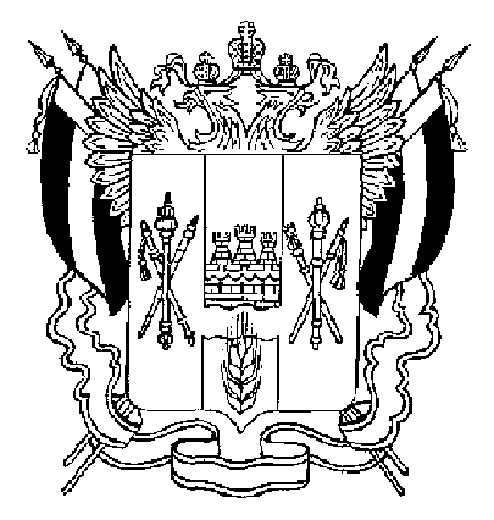 ТЕРРИТОРИАЛЬНАЯ  ИЗБИРАТЕЛЬНАЯ  КОМИССИЯ АКСАЙСКОГО  РАЙОНА  РОСТОВСКОЙ  ОБЛАСТИ  ПОСТАНОВЛЕНИЕ22 июня 2018 г. 									      № 109-6г. АксайО процедуре случайной выборки (жеребьевки) собранных в поддержку кандидата, выдвинутого по соответствующему одномандатному избирательному округу, подписей избирателей для проверки соблюдения порядка сбора подписей, оформления подписных листов, достоверности сведений об избирателях и их подписей на дополнительных выборах депутатов собраний депутатов Аксайского городского и Истоминского сельского поселений Аксайского района Ростовской области четвертого созыва, назначенных на 09 сентября 2018 года В соответствии с подпунктом 2) пункта 10 статьи 16 Областного закона от 12 мая 2016г. N525-ЗС «О выборах и референдумах в Ростовской области», Территориальная избирательная комиссия Аксайского района ПОСТАНОВЛЯЕТ:Утвердить процедуру случайной выборки (жеребьевки) собранных в поддержку кандидата, выдвинутого по соответствующему одномандатному избирательному округу, подписей избирателей для проверки соблюдения порядка сбора подписей, оформления подписных листов, достоверности сведений об избирателях и их подписей на дополнительных выборах депутатов собраний депутатов Аксайского городского и Истоминского сельского поселений Аксайского района Ростовской области четвертого созыва, назначенных на 09 сентября 2018 года (приложение).Разместить настоящее постановление на сайте Территориальной избирательной комиссии Аксайского района в информационно-телекоммуникационной сети «Интернет».Контроль за исполнением настоящего постановления возложить на председателя комиссии А.А. МалинниковуПредседатель комиссии						А.А. МалинниковаСекретарь комиссии						Е.Ю. СоколинскаяПриложениек постановлению Территориальной избирательной комиссии Аксайского района  от 22 июня 2018 года № 109-6ПРОЦЕДУРАслучайной выборки (жеребьевки) собранных в поддержку кандидата, выдвинутого по соответствующему одномандатному избирательному округу, подписей избирателей для проверки соблюдения порядка сбора подписей, оформления подписных листов, достоверности сведений об избирателях и их подписей на дополнительных выборах депутатов собраний депутатов Аксайского городского и Истоминского сельского поселений Аксайского района Ростовской области четвертого созыва, назначенных на 09 сентября 2018 года1.В соответствии  со статьями 16, 32 Областного закона от 12 мая 2016г. N525-ЗС «О выборах и референдумах в Ростовской области (далее – Областной закон № 525-ЗС), Рабочая группа по проверке соблюдения порядка сбора подписей избирателей, оформления подписных листов, достоверности сведений об избирателях и их подписей на дополнительных выборах, назначенных на 09 сентября 2018 (далее – Рабочая группа) проверяет соблюдение порядка сбора подписей, оформление подписных листов, достоверности сведений об избирателях и их подписей.2.Количество подписей, необходимое для регистрации кандидата, выдвинутого по одномандатному избирательному округу, составляет 0,5 процента от числа избирателей, зарегистрированных на территории соответствующего одномандатного избирательного округа, указанного в схеме избирательных округов, но не менее 10 подписей.3.Количество представляемых для регистрации кандидата  подписей избирателей может превышать количество подписей, необходимое для регистрации кандидата, но не более чем на 10 процентов. Если для регистрации кандидата требуется представить менее 40 подписей, количество представляемых подписей избирателей может превышать количество подписей, необходимое для регистрации кандидата не более чем на четыре подписи.4.Проверке подлежат 20 процентов от необходимого для регистрации кандидата количества подписей избирателей, собранных в поддержку выдвижения каждого кандидата и соответствующих им сведений об избирателях, поставивших подписи.В случае, когда для регистрации кандидата требуется представить менее 200 подписей, проверке подлежат 50 процентов от необходимого для регистрации кандидата количества подписей, собранных в поддержку выдвижения кандидата.Подписи для проверки отбираются посредством случайной выборки (жребия). Проверке подлежат все подписи, отобранные для проверки.5.Единицей случайной выборки определяется подпись.6.Уникальные номера единиц случайной выборки размещаются на одинаковых жетонах, которые раскладываются и перемешиваются на столе таким образом, чтобы их нумерация не просматривалась присутствующими при проведении случайной выборки лицами.7.Член Рабочей группы (кандидатура которого предварительно согласовывается со всеми членами Рабочей группы, иными присутствующими при проведении случайной выборки лицами) отбирает жетоны до тех пор, пока не будет набрано установленное законом число подлежащих проверке подписей избирателей.Количество подписей, указанных в жетонах, проставляется в протоколе случайной выборки подписей для проверки соблюдения порядка сбора подписей, оформления подписных листов, достоверности сведений об избирателях и их подписей (далее – протокол) (приложение № 1).8.По завершении случайной выборки протокол, в том числе каждая его страница, подписывается руководителем Рабочей группы, кандидатом (его уполномоченным представителем или доверенным лицом), уполномоченным представителем или доверенным лицом избирательного объединения, присутствовавшим при ее проведении.В протоколе указываются: дата и время проведения случайной выборки, номера отобранных папок, подписных листов, количество подписей в каждом отобранном подписном листе или номер подписи, а также общее количество подписей избирателей, отобранных для их проверки.9.Протокол должен быть зарегистрирован комиссией как исходящий документ, один экземпляр протокола или его копия под роспись выдается кандидату его уполномоченному представителю или доверенному лицу.10.Расшивание сброшюрованных папок с подписными листами не допускается.11.Для установления достоверности содержащихся в подписных листах сведений об избирателях используется ГАС «Выборы», включая регистр избирателей, участников референдума (далее – Регистр).12.Членом Рабочей группы подготавливается таблица сведений, содержащихся в подписных листах с подписями избирателей (Приложение № 2) на бумажном и электронном носителях, которая передается для проведения проверки системному администратору комплекса средств автоматизации ГАС «Выборы».13.В случае выявления расхождений между персональными данными избирателей, содержащимися в подписном листе и в Регистре, либо при отсутствии в Регистре данных о гражданине, в Отдел по вопросам миграции ОМВД России по Аксайскому району направляется запрос (приложение № 3), к которому прилагается таблица сведений (приложение № 2). Передача на проверку оригиналов подписных листов или их копий не допускается.14.Направление указанного запроса без предварительной проверки через Регистр недопустимо.15.Проверка подписных листов осуществляется членами Рабочей группы путем последовательного изучения всех содержащихся в них сведений. При проверке может использоваться справочная таблица (приложение № 4).16.Проверке и учету не подлежат подписи избирателей, содержащиеся в подписных листах, но исключенные (вычеркнутые) лицами, заверяющими подписные листы, если это специально оговорено ими в подписном листе или в протоколе об итогах сбора подписей до представления подписных листов в комиссию.17.По результатам проверки подписей избирателей и соответствующих им сведений об избирателях, содержащихся в подписных листах, подпись избирателя может быть признана достоверной либо недостоверной и (или) недействительной.18.Недостоверной признается подпись, выполненная от имени одного лица другим лицом, на основании письменного заключения эксперта из числа привлеченных специалистов.19.Недействительными признаются:1) подписи избирателей, собранные вне периода сбора подписей, в том числе до дня, следующего за днем уведомления комиссии о выдвижении кандидата;2) подписи лиц, не обладающих активным избирательным правом;3) подписи избирателей, указавших в подписном листе сведения, не соответствующие действительности. В этом случае подпись признается недействительной только при наличии официальной справки Отдела по вопросам миграции ОМВД России по Аксайскому району, либо на основании заключения эксперта из числа привлеченных специалистов;4) подписи избирателей без указания каких-либо из сведений, требуемых в соответствии с Федеральным законом от 12 июня 2002 года №67-ФЗ «Об основных гарантиях избирательных прав и права на участие в референдуме граждан Российской Федерации» (далее – Федеральный закон № 67-ФЗ), и (или) без указания даты собственноручного внесения избирателем своей подписи в подписной лист;5) подписи избирателей, сведения о которых внесены в подписной лист нерукописным способом или карандашом;6) подписи избирателей с исправлениями в датах их внесения в подписной лист, если эти исправления специально не оговорены избирателями, а также подписи избирателей, даты внесения которых проставлены избирателями несобственноручно, - на основании заключения эксперта из числа привлеченных специалистов;7) подписи избирателей с исправлениями в соответствующих этим подписям сведениях об избирателях, если эти исправления специально не оговорены избирателями или лицами, осуществляющими сбор подписей избирателей;8) все подписи избирателей в подписном листе в случае:если подписной лист не заверен собственноручно подписями лица, осуществлявшего сбор подписей избирателей, и (или) кандидата, либо если хотя бы одна из этих подписей недостоверна;если подписной лист заверен лицом, осуществлявшим сбор подписей избирателей, не достигшим к моменту сбора подписей возраста 18 лет, и (или) указанное лицо признано судом недееспособным;если не указана или не внесена собственноручно хотя бы одна из дат заверения подписного листа;если в сведениях о лице, осуществлявшем сбор подписей избирателей, и (или) в дате внесения подписи указанным лицом, кандидатом, имеются исправления, специально не оговоренные соответственно лицом, осуществлявшим сбор подписей избирателей, кандидатом;если сведения о лице, осуществлявшем сбор подписей избирателей, о кандидате, указаны в подписном листе не в полном объеме или не соответствуют действительности;если сведения о лице, осуществлявшем сбор подписей избирателей, не внесены им собственноручно либо внесены нерукописным способом или карандашом.9) все подписи избирателей в подписном листе, форма которого не соответствует требованиям Федерального закона № 67-ФЗ, и (или) в который не внесены сведения, предусмотренные пунктом 9 статьи 37 Федерального закона № 67-ФЗ, и (или) который изготовлен с несоблюдением требований, предусмотренных пунктом 5 статьи 37 Федерального закона № 67-ФЗ;10) подписи избирателей, собранные с нарушением положений пункта 6 статьи 37 Федерального закона № 67-ФЗ;11) подписи избирателей, если сведения о них внесены в подписной лист не самими избирателями, ставящими подписи, и не лицом, осуществлявшим сбор подписей избирателей, внесенных в этот подписной лист, - на основании заключения эксперта из числа привлеченных специалистов;12) подписи избирателей, которые внесены в подписной лист позднее заверения подписного листа лицом, осуществлявшим сбор подписей избирателей, и (или) кандидатом;13) все подписи избирателей в подписном листе, если заверительная запись лица, осуществлявшего сбор подписей избирателей, внесена позднее внесения заверительной записи кандидата.20.При обнаружении в подписном листе заполненной строки (заполненных строк), не соответствующей (не соответствующих) требованиям Федерального закона № 67-ФЗ, не учитывается только подпись в данной строке (данных строках), за исключением случаев, предусмотренных подпунктами 8, 9 и 13 пункта 19 настоящей Процедуры.21.Специально оговоренные избирателем или лицом, заверяющим подписной лист, при составлении подписного листа исправления и помарки не могут служить основанием для признания подписи избирателя недействительной, если не установлена ее недостоверность или недействительность в соответствии с подпунктами 8, 9 и 13 пункта 19 настоящей Процедуры. Не могут служить основанием для признания подписи избирателя недействительной имеющиеся в сведениях об избирателе, содержащихся в подписном листе, сокращения слов и дат, не препятствующие однозначному восприятию этих сведений.22.Если при проверке подписей избирателей обнаруживается несколько подписей одного и того же избирателя в поддержку выдвижения одного и того же кандидата, достоверной считается только одна подпись, а остальные подписи признаются недействительными.23.Члены Рабочей группы в процессе проверки составляют ведомости проверки подписных листов, в которых указываются основания (причины) признания подписей избирателей недостоверными и (или) недействительными с указанием номеров папки, подписного листа и строки в подписном листе, в которых содержится каждая из таких подписей (форма ведомости установлена постановлением Избирательной комиссии Ростовской области от 07 июня 2017 года № 173-3).На каждую проверяемую папку целесообразно составлять отдельную ведомость проверки, которая может быть на одном или нескольких листах. Листы ведомости нумеруются.24.Каждая страница ведомости проверки в обязательном порядке подписывается проверяющим, а в случае, если недостоверной или недействительной подпись (подписи) признается (признаются) на основании заключения (заключений) эксперта (экспертов), также всеми экспертами, осуществлявшими работу с соответствующими подписными листами. Заключения экспертов излагаются в письменной форме в ведомостях проверки подписных листов или ином документе. Этот документ (справка) должен содержать все необходимые реквизиты (дату, номер, подпись, фамилию, имя, отчество кандидата (наименование избирательного объединения), подписные листы которого исследовались, а также указание на номера папок, подписных листов, подписей в подписном листе). В этом случае выводы, содержащиеся в документе (справке), переносятся в ведомость проверки подписных листов проверяющим, а данный документ (справка) прилагается к ведомости проверки, ведомость проверки экспертом может не подписываться.25.Если подпись избирателя может быть признана недействительной по нескольким основаниям, то в ведомости проверки могут быть указаны все основания. Однако при определении общего количества недостоверных и (или) недействительных подписей эта подпись учитывается только один раз.26.В случае если комиссия направляла запрос в уполномоченный орган для проверки соответствия действительности указанных в подписном листе сведений, то после получения официального ответа при наличии оснований проверяющий вносит соответствующие данные о признании подписей недействительными в ведомость проверки.27.По окончании проверки подписных листов составляется итоговый протокол проверки подписных листов (далее – итоговый протокол). Форма итогового протокола установлена постановлением Избирательной комиссии Ростовской области от 07 июня 2017 года № 173-3.В итоговом протоколе указывается количество заявленных подписей, количество представленных подписей и количество проверенных подписей избирателей, а также количество подписей, признанных недостоверными и (или) недействительными, с указанием оснований (причин) признания их таковыми.Итоговый протокол составляется отдельно по каждому кандидату, подписывается членами комиссии с правом решающего голоса, проводившими проверку, руководителем Рабочей группы и представляется в комиссию для принятия решения.К итоговому протоколу прилагаются ведомости проверки подписных листов, заключения экспертов, справки из органов внутренних дел и организаций, полученные по запросам.28.Итоговый протокол по каждому из кандидатов формируется на основании информации, содержащейся в ведомостях проверки. В итоговом протоколе указываются дата и время его подписания, а также дата и время получения его копии кандидатом, уполномоченным представителем избирательного объединения.29.Согласно пункту 7 статьи 38 Федерального закона № 67-ФЗ проверка подписных листов и составление итогового протокола должны быть завершены не позднее, чем за двое суток до заседания комиссии, на котором должен рассматриваться вопрос о регистрации этого кандидата. В этот же срок копия итогового протокола передается кандидату.30.Если проведенная Рабочей группой проверка подписных листов повлечет за собой последствия, предусмотренные подпунктом «д» пункта 24 или подпунктом «г» пункта 25 статьи 38 Федерального закона № 67-ФЗ, кандидат, вправе получить одновременно с копией итогового протокола заверенные копии ведомостей проверки подписных листов, в которых указываются основания (причины) признания подписей избирателей недостоверными и (или) недействительными с указанием номеров папки, подписного листа и строки в подписном листе, в которых содержится каждая из таких подписей, а также получить копии официальных документов, на основании которых соответствующие подписи были признаны недостоверными и (или) недействительными.31.Итоговый протокол прилагается к решению комиссии о регистрации кандидата, либо об отказе в регистрации кандидата.В решении комиссии указываются содержащиеся в итоговом протоколе данные о количестве представленных кандидатом подписей, количество проверенных, признанных недостоверными и (или) недействительными подписей.32.Повторная проверка подписных листов после принятия комиссией решения о регистрации кандидата, либо об отказе в регистрации кандидата, может быть осуществлена только судом или комиссией в соответствии с пунктом 6 статьи 76 Федерального закона № 67-ФЗ и только в пределах подписей, подлежавших проверке.33.В случае обнаружения при проверке избирательных документов и установленного порядка сбора подписей признаков правонарушения, влекущего за собой уголовную или административную ответственность, комиссия направляет в правоохранительные органы соответствующие документы и иные материалы для решения вопроса о привлечении виновных лиц к ответственности.